Za registraciju posjetitelja nužno je navesti sve tražene podatke.Ispunjeni obrazac molimo dostaviti na adresu elektroničke pošte: sajmovi@fair-services.eu.Ulaznice se dostavljaju u PDF formatu za ispis nakon evidentirane uplate. Ispostavljene ulaznice nije moguće stornirati.PODACI O NARUČITELJUSlužbeni naziv poslovnog subjekta	HRV: OIB – BIH: PIB/JMBGNaziv tvrtke na ulaznici (maksimalno 35 znakova s prazninama!)Adresa	Poštanski br.	MjestoKontakt osoba	Telefon	MobitelE-Mail	WebDjelatnostULAZNICEPOPIS KORISNIKA ULAZNICAZa registraciju potrebno je navesti individualnu adresu elektroničke pošte jer je pod jednom adresom moguća registracija samo jednog posjetitelja. Korištenje iste e-mail adrese za više posjetitelja nije moguće.Popis korisnika ulaznica možete nastaviti na sljedećoj stranici.POPIS KORISNIKA ULAZNICA – Nastavak Isti kao goreA) Stalna	44,00 €B) Trodnevna	24,00 €C) Jednokratna	16,00 €Br.ImePrezimeIndividualna e-mail adresaFunkcijaUlaznica1)2)3)4)5)6)7)8)9)10) Zainteresirani smo za ponudu putnog aranžmana turističke agencije MedAdria.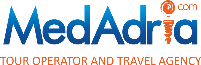 Br.ImePrezimeIndividualna e-mail adresaFunkcijaUlaznica11)12)13)14)15)16)17)18)19)20)21)22)23)24)25)26)27)28)29)30)31)32)33)34)35)36)37)38)39)40)41)42)43)44)45)